АРИФМЕТИКА1.Выбери верное равенствоA) 000 : 100 =B) 000 : 100 = 00C) 000 : 100 = 0D) 000 : 100 = 0E) 000 : 100 = 000002.По диаграмме определи кто и на сколько больше пропустил занятия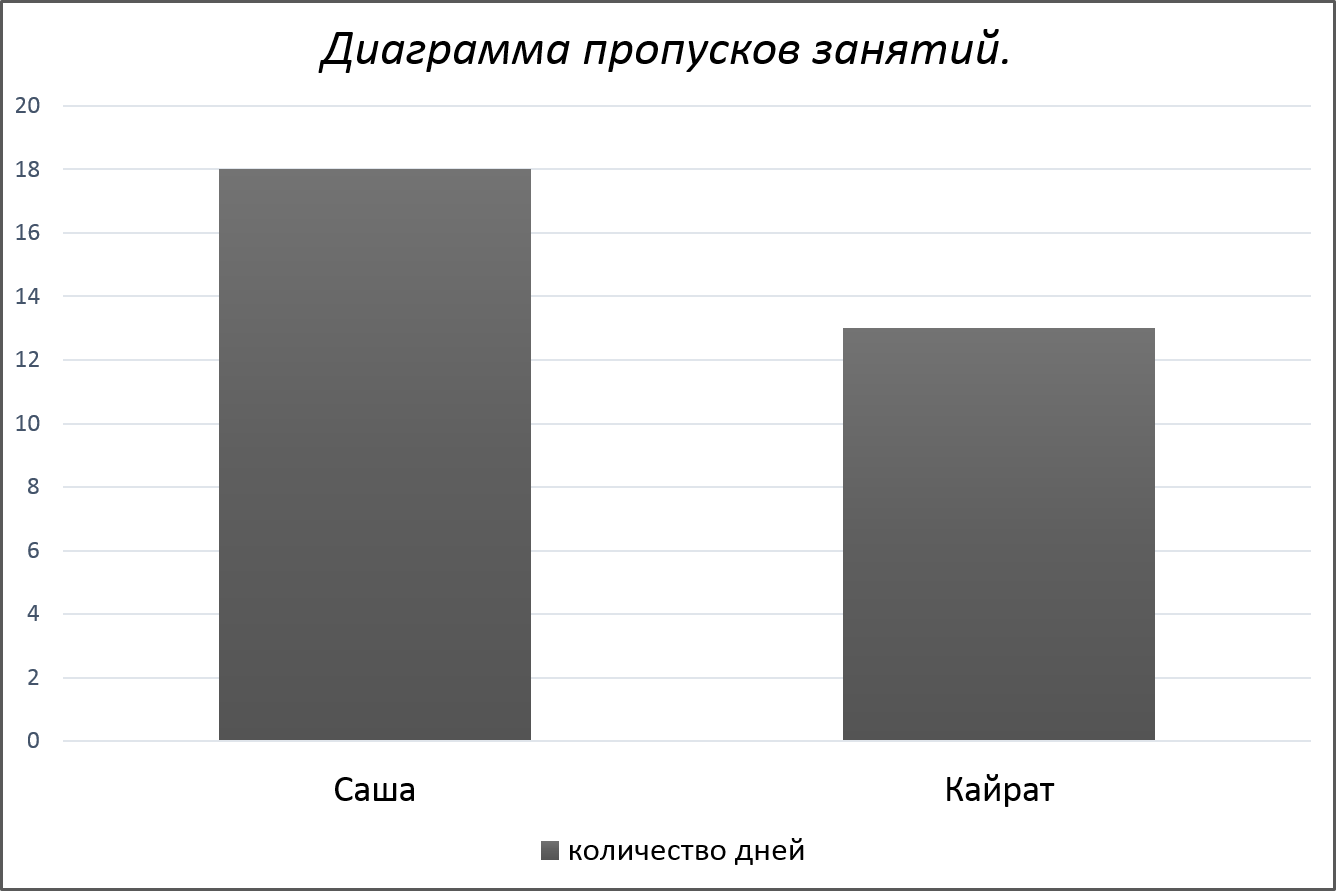 A) Саша и Кайрат пропустили одинаковое количество занятийB) Саша и Кайрат не пропускали занятияC) Кайрат пропустил на 5 занятий большеD) Саша пропустил на 5 занятий большеE) Саша и Кайрат пропустили по 13 занятий3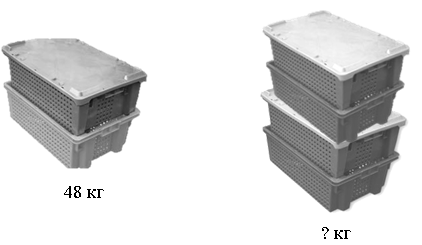 Масса четырех одинаковых ящиков…A) 48 кгB) 96 кгC) 24 кгD) 72 кгE) 144 кг4Пользуясь диаграммой, выясни на ск олько солнечных дней меньше зимой, чем летом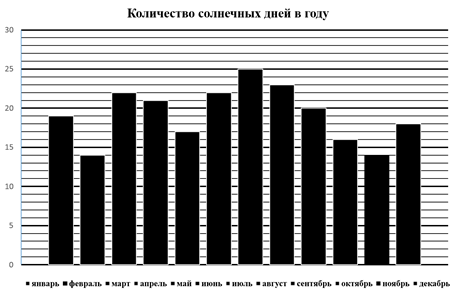 A) на 51 день                           D) на 37 дней      B) на 10 дней                           E) на 1 деньC) на 19 дней                               5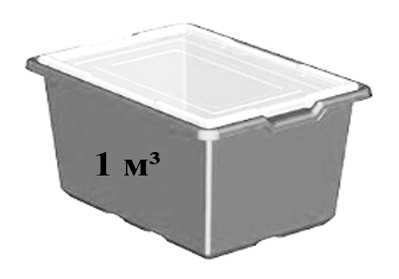 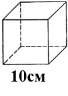 В ящик сложили кубики. Всего поместилось…A) 100 кубиковB) 10 кубиковC) 1000 кубиковD) 10000 кубиковE) 100000 кубиков6.Когда Нуль ставили впереди разных цифр, то…A) величина числа уменьшалась в 10 разB) величина числа увеличивалась в 10 разC) величина числа увеличивалась на 10D) величина числа не меняласьE) величина числа уменьшалась на 107.Если худые, угловатые цифры, которые завидовали Нулю, встанут в порядке убывания, то получиться…A) двузначное нечетное числоB) трехзначное четное числоC) трехзначное нечетное числоD) однозначное нечетное числоE) четырехзначное четное число8.Когда Нуль подошел незаметно и стал скромно позади всех, он ощутил силу. Почему?A) он уменьшил величину числа в 10 раз                   D) он уменьшил величину числа в 100 разB) он сделал число красивымC) он увеличил величину числа в 100 раз                    E) он увеличил величину числа в 10 раз